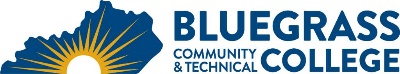 Program Coordinator: Sandye Hackney	E-mail: sandye.hackney@kctcs.edu	Phone: 859-246-6266Program Website: https://bluegrass.kctcs.edu/education-training/program-finder/business-administration.aspx Student Name:		Student ID: Students need to be at KCTCS placement levels for all coursesNote:  25% of Total Program Credit Hours must be earned at Bluegrass Community and Technical College.Advisor Name:	Advisor Signature: _________________________________________Student Name:	Student Signature: ________________________________________Pre-Admission RecommendationPre-Admission RecommendationPre-Admission RecommendationPre-Admission RecommendationPre-Admission RecommendationFirst SemesterCreditsTermGradePrereqs/NotesCIT 105 OR OST 1053Fulfills Digital Literacy RequirementTotal Semester Credit Hours3First SemesterCreditsTermGradePrereqs/NotesENG 101- Writing I3REA 100 – Real Estate Principles I3BAS 160 – Introduction to Business Management3Also would accept MGT 160COM 181 OR COM2523Heritage/Humanities Course 3Total Semester Credit Hours15Second SemesterCreditsTermGradePrereqs/NotesENG 102 – Writing II3REA 121 – Appraising3Program Approved Course – #1 of 2 (see list below)3MGT 283 – Principles of Management3Also would accept BAS 283CIT 130 OR OST 2403Total Semester Credit Hours15Third SemesterCreditsTermGradePrereqs/NotesACC 201 – Financial Accounting (recommended)3Also would accept (ACT 101 AND ACT 102)BAS 267 – Introduction to Business Law3Also would accept MGT 267MKT 282 Principles of Marketing3Also would accept BAS 282MAT 105 OR MAT 110 OR MAT 150 OR Higher QR3Natural Science3Total Semester Credit Hours15Fourth SemesterCreditsTermGradePrereqs/NotesACC 202 – Managerial Accounting 3REA 225 – Real Estate Finance3REA 230 – Real Estate Law3Program Approved Course – #2 of 2 (see list below)3ECO 201 OR ECO 202 or ECO 101 3Fulfills Social/Behavioral requirementBAS 250 – Business Employability Seminar1Total Semester Credit Hours16Total Credential Hours64Approved Electives (if applicable)Approved Electives (if applicable)6 credit hours (not duplicated from the core) from the following approved courses or approved by the Real Estate Coordinator: 6 credit hours (not duplicated from the core) from the following approved courses or approved by the Real Estate Coordinator: REA 120Real Estate Marketing (3)REA 122Construction and Blueprints (3)REA 200Real Estate Principles II (3)REA 201Property Management (3)REA 202Real Estate Investments I (3)REA 203Commercial and Industrial Property (3)REA 204Land Planning and Development (3)REA 205Farm BrokerageREA 212Real Estate Investments II (3)REA 220Real Estate Brokerage Management (3)COE 199Cooperative Education: (Business Administration Systems (1- 4) ORBAS 280Business Internship (1 – 4)